Publicado en Barcelona el 14/06/2018 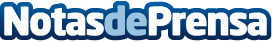 Contante ofrece un primer préstamo gratis para disfrutar del Mundial de Fútbol 2018Como cada 4 años, llega uno de los momentos más esperados para los aficionados al deporte, el Mundial de Fútbol. Contante ha querido aprovechar un evento que va acompañado de grandes cantidades de gastos para ofrecer descuentos en sus serviciosDatos de contacto:Contante. Hacemos coincidir oportunidadesSomos una compañía tecnológica que te anticipa el dinero que nec912-171-973Nota de prensa publicada en: https://www.notasdeprensa.es/contante-ofrece-un-primer-prestamo-gratis-para Categorias: Nacional Finanzas Viaje Fútbol http://www.notasdeprensa.es